ФЕДЕРАЛЬНОЕ АГЕНТСТВО ЖЕЛЕЗНОДОРОЖНОГО ТРАНСПОРТАФедеральное государственное бюджетное образовательное учреждение 
высшего образования«Петербургский государственный университет путей сообщенияИмператора Александра I»(ФГБОУ ВО ПГУПС)Кафедра «Информатика и информационная безопасность»РАБОЧАЯ ПРОГРАММАдисциплины«ИНФОРМАТИКА» (Б1.Б.7)для направления08.03.01 «Строительство»по профилю«Водоснабжение и водоотведение»Форма обучения – очная, заочнаяСанкт-Петербург2018 1 Цели и задачи дисциплины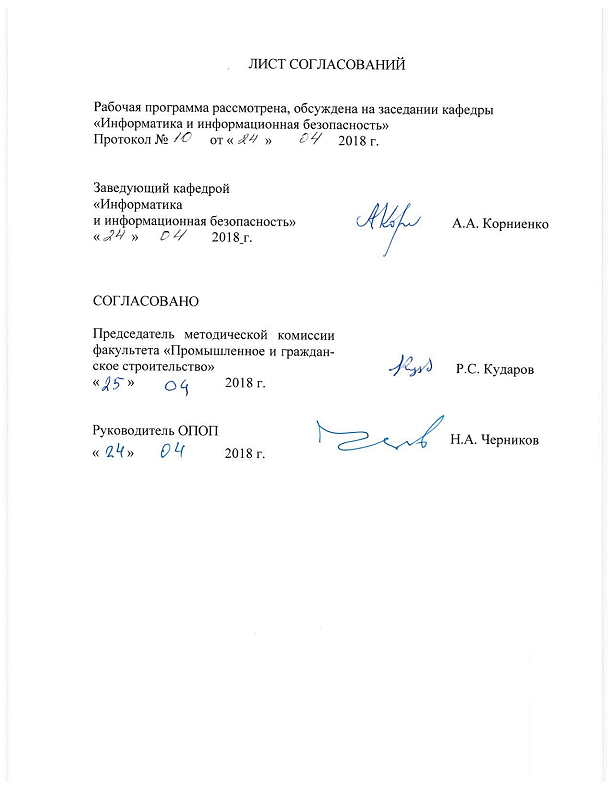 Рабочая программа составлена в соответствии с ФГОС ВО, утвержденным « 12 » марта 2015 г., приказ № 201 по направлению 08.03.01 «Строительство» по профилю «Водоснабжение и водоотведение», по дисциплине «Информатика».Целью изучения дисциплины является формирование у обучающихся знаний о методах практического использования современных компьютеров для поиска, хранения, обработки и анализа информации из различных источников и баз данных, представлять ее в требуемом формате с использованием  информационных, компьютерных и сетевых технологий.Для достижения поставленной цели решаются следующие задачи:дать студентам знания о значении информации в развитии современного информационного общества, об основных положениях теории информации и характеристиках информационных процессов; изучить основы алгоритмизации и программирования как фундаментальной теоретической базы, используемой при разработке информационных технологий;изучить возможности электронной таблицы Excel и системы ведения баз данных Access как средства разработки баз данных, используемых в автоматизированных информационных системах;дать студентам представление о современных информационных технологиях, автоматизированных информационных системах и сетях передачи данных; средствах, методах и механизмах их защиты.2. Перечень планируемых результатов обучения по дисциплине, соотнесенных с планируемыми результатами освоения основной профессиональной образовательной программыПланируемыми результатами обучения по дисциплине являются: приобретение знаний, умений, навыков.В результате освоения дисциплины обучающийся должен:ЗНАТЬ:основные понятия информатики, современные средства вычислительной техники, основы алгоритмического языка и технологию составления программУМЕТЬ:работать на персональном компьютере, пользоваться операционной системой и основными офисными приложениямиВЛАДЕТЬ:методами практического использования современных компьютеров для поиска,  хранения, обработки  и  анализа  информации  из различных источников  и баз данных представлять ее  в требуемом  формате  с использованием  информационных, компьютерных и сетевых технологийПриобретенные знания, умения, навыки, характеризующие формирование компетенций, осваиваемые в данной дисциплине, позволяют решать профессиональные задачи, приведенные в соответствующем перечне по видам профессиональной деятельности в п. 2.4 общей характеристики основной профессиональной образовательной программы (ОПОП).Изучение дисциплины направлено на формирование следующих общепрофессиональных компетенций (ОПК):владением эффективными правилами, методами и средствами сбора, обмена, хранения и обработки информации, навыками работы с компьютером как средством управления информацией (ОПК-4);способностью осуществлять поиск, хранение, обработку и анализ информации  из различных источников и баз данных, представлять ее в требуемом формате с использованием информационных, компьютерных и сетевых технологий (ОПК-6);Изучение дисциплины направлено на формирование следующих профессиональных компетенций (ПК), соответствующих видам профессиональной деятельности, на которые ориентирована программа бакалавриата:Экспериментально-исследовательская деятельность:владением методами и средствами физического и математического (компьютерного) моделирования, в том числе с использованием универсальных и специализированных  программно-вычислительных комплексов, систем автоматизированного проектирования, стандартных пакетов автоматизации исследований, владение методами испытаний строительных конструкций и изделий, методами постановки и проведения экспериментов по заданным методикам (ПК-14).Область профессиональной деятельности обучающихся, освоивших данную дисциплину, приведена в п. 2.1общей характеристики ОПОП.Объекты профессиональной деятельности обучающихся, освоивших данную дисциплину, приведены в п. 2.2общей характеристики ОПОП.3. Место дисциплины в структуре основной профессиональной образовательной программыДисциплина «Информатика» (Б1.Б.7) относится к базовой части и является обязательной дисциплиной обучающегося.4 Объем дисциплины и виды учебной работыДля очной формы обучения: 	Примечания: «Форма контроля знаний» –зачет (З), курсовая работа (КР).Для заочной формы обучения:Примечания: «Форма контроля знаний» –зачет (З), курсовая работа (КР).5 Содержание и структура дисциплины5.1 Содержание  дисциплины5.2 Разделы дисциплины и виды занятийДля очной формы обучения:Для заочной формы обучения :6. Перечень учебно-методического обеспечения для самостоятельной работы обучающихся по дисциплине7.Фонд оценочных средств для проведения текущего контроля успеваемости и промежуточной аттестации обучающихся по дисциплинеФонд оценочных средств по дисциплине «Информатика» является неотъемлемой частью рабочей программы и представлен отдельным документом, рассмотренным на заседании кафедры «Информатика и информационная безопасность» и утвержденным заведующим кафедрой.8. Перечень основной и дополнительной учебной литературы, нормативно-правовой документации и других изданий, необходимых для освоения дисциплины8.1 Перечень основной учебной литературы, необходимой для освоения дисциплиныСборник учебно-методических материалов и контрольных решений для проведения занятий со студентами университета всех специальностей по дисциплине «Информатика» /А. И. Дергачёв ., Андреев В.П., Байдина Н.В., Костянко Н.Ф., Перепечёнов А.М., [Электронный ресурс]. - СВИДЕТЕЛЬСТВО о государственной регистрации базы данных №2015620678., М.:заявка №2014621873, 2015.Сайт научно-технической библиотеки университета: http://library.pgups.ru/elib/multim/2015/inform_01.zip8.2 Перечень дополнительной учебной литературы, необходимой для освоения дисциплиныОсновы работы с текстовым процессором Word 2007 [Текст]: учеб.пособие / Н. В. Байдина, Н. Ф. Костянко. - СПб. : ПГУПС, 2010. - 75 с. 8.3 Перечень нормативно-правовой документации, необходимой для освоения дисциплиныДоктринаинформационной безопасности Российской Федерации
(утв. Указом Президента РФ от 5 декабря 2016 г. N 646)Закон Российской Федерации от 27 декабря 1991 года №2124-1 «О средствах массовой информации».Закон Российской Федерации «Об информации,информационных технологиях и о защите информации» (№149-ФЗ).Единая система программной документации. Схемы алгоритмов, программ, данных и систем. Обозначения условные и правила выполнения, ГОСТ 19.70190.  Введ. 01.01.92.  М.: Изд-во стандартов, 1990.  26 с.ГОСТ 51583-2000 Защита информации. Порядок создания автоматизированных систем  в защищённом исполнении.8.4 Другие издания, необходимые  для освоения дисциплиныСоздание и обработка баз данных [Текст] : методические указания для студентов заочной формы обучения / ПГУПС, каф. "Информатика и информ. безопасность" ; сост.: А. В. Абросимов, В. И. Носонов, Е. А. Тарбаева. - Санкт-Петербург : ПГУПС, 2013. - 22 с. : ил. Практикум по информатике  : метод.указания / А. Б. Немцов, В. И. Носонов. - СПб. : ПГУПС, 2011. - 43 с. : ил. - Библиогр.: с. 43. –Интегрированная среда разработки проекта в системе программирования VisualBasic [Текст] : методические указания по дисциплине "Информатика" / , ФГБОУ ВПО ПГУПС, каф. "Информатика и информ. безопасность" ; сост. Н. Ф. Костянко. - Санкт-Петербург : ФГБОУ ВПО ПГУПС, 2015. - 36 с. : ил9. Перечень ресурсов информационно-телекоммуникационной сети «Интернет», необходимых для освоения дисциплиныЛичный кабинет обучающегося и электронная информационно-образовательная среда. [Электронный ресурс]. – Режим доступа: http://sdo.pgups.ru/ (для доступа к полнотекстовым документам требуется авторизация).Электронно-библиотечная система ЛАНЬ [Электронный ресурс]. Режим доступа: http://e.lanbook.com – Загл. с экрана.Электронная библиотека Университета [Электронный ресурс]. – Режим доступаhttp://library.pgups.ru/jirbis2/index.php?option=com_irbis&view=irbis&Itemid=346Электронная библиотека онлайн «Единое окно к образовательным ресурсам» [Электронный ресурс]. Режим доступа: http://window.edu.ru, свободный. — Загл. с экрана. Электронно-библиотечная система ibooks.ru [Электронный ресурс].
Режим доступа: http://ibooks.ru/ - Заглавие с экранаИнформационно-правовой портал «ГАРАНТ.РУ» [Электронный ресурс].  Режим доступа: http://www.garant.ru/, свободный— Загл. с экрана.Консультант плюс. Правовой сервер [Электронный ресурс]. Режим доступа:  http://www.consultant.ru/, свободный. — Загл. с экрана.10. Методические указания для обучающихся по освоению дисциплиныПорядок изучения дисциплины следующий:Освоение разделов дисциплины производится в порядке, приведенном в разделе 5 «Содержание и структура дисциплины». Обучающийся должен освоить все разделы дисциплины с помощью учебно-методического обеспечения, приведенного в разделах 6, 8 и 9 рабочей программы. Для формирования компетенций обучающийся должен представить выполненные типовые контрольные задания или иные материалы, необходимые для оценки знаний, умений, навыков, предусмотренные текущим контролем (см. фонд оценочных средств по дисциплине).По итогам текущего контроля по дисциплине, обучающийся должен пройти промежуточную аттестацию (см. фонд оценочных средств по дисциплине).11. Перечень информационных технологий, используемых при осуществлении образовательного процесса по дисциплине, включая перечень программного обеспечения и информационных справочных системПри осуществлении образовательного процесса по дисциплине «Информатика» используются следующие информационные технологии:технические средства (компьютерная техника, проектор);методы обучения с использованием информационных технологий (демонстрация мультимедийных материалов).- электронная информационно-образовательная среда Петербургского государственного университета путей сообщения Императора Александра I [Электронный ресурс]. – Режим доступа: http://sdo.pgups.ru/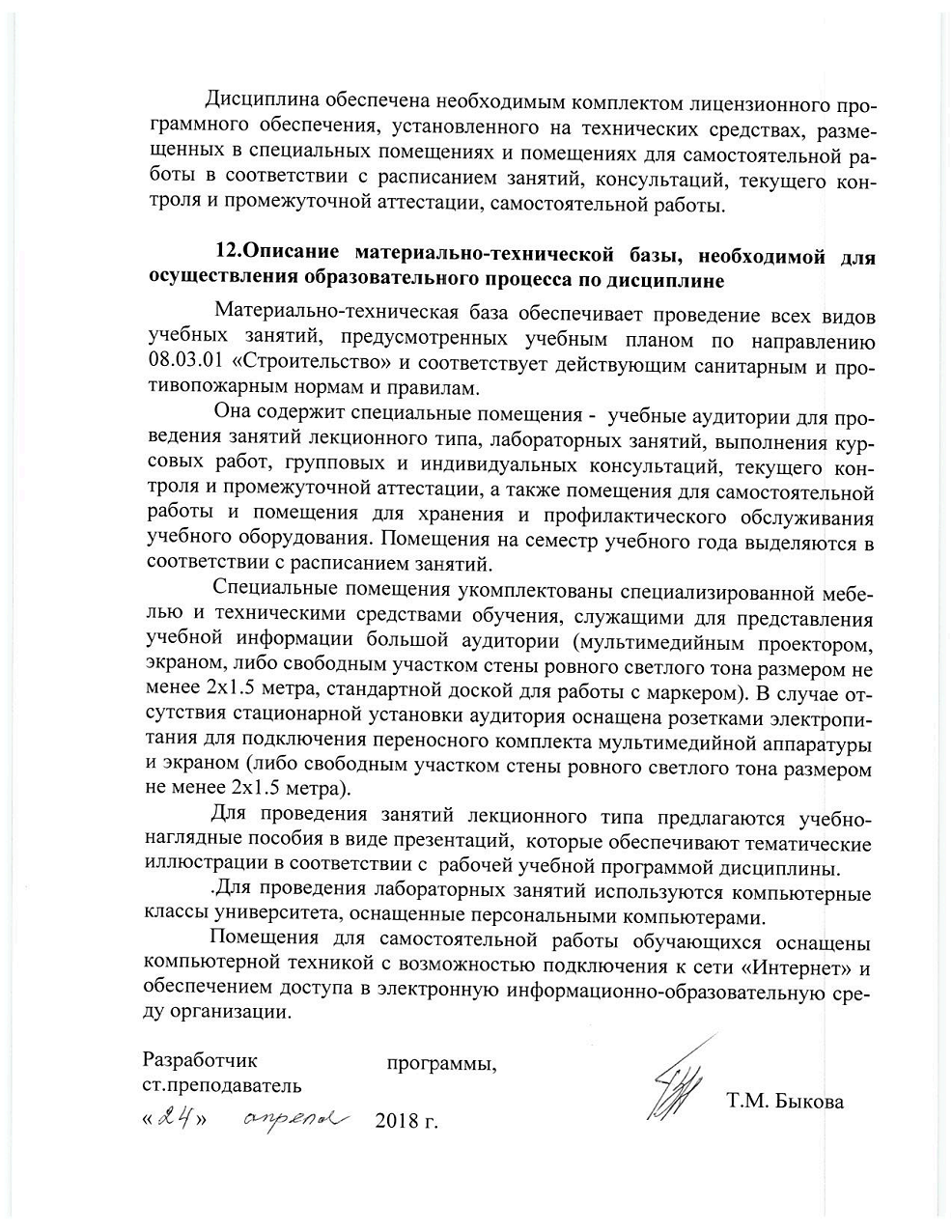 Вид учебной работыВсего часовСеместрыСеместрыВид учебной работыВсего часов1 семестр2 семестрКонтактная работа (по видам учебных занятий)В том числе:643232- лекции (Л)321616- лабораторные работы (ЛР)321616Самостоятельная работа(СРС) (всего)623131Контроль1899Форма контроля знанийЗ, З, КРЗЗ, КРОбщая трудоемкость:час/з.е144 /472/272/2Вид учебной работыВсего часовКурс IКонтактная работа (по видам учебных занятий)В том числе:1212- лекции(Л)88- практические занятия(ПЗ)22- лабораторные работы(ЛР)22Самостоятельная работа СРС(всего):128128Контроль.44Форма контроля знанийЗ, КРЗ, КРОбщая трудоемкость: час/з.е144/4144/4№
П/ПНаименование раздела дисциплиныСодержание раздела1Введение в информатику. Основы теории информации.Цели и задачи изучения дисциплины Понятие об информации. Свойства и измерение информации. Операции с данными. Взаимосвязь между данными, информацией и знаниями.  Определение и основные характеристики процессов получения, переработки, передачи, хранения и использования данных2Технические и программные средства реализации информационных процессовИстория развития средств вычислительной техники. Классификация компьютеров. Архитектура компьютера. Устройство персонального компьютера. Программное обеспечение. Системное программное обеспечение. Операционные системы персональных компьютеров, функции операционной системы Windows 7.3Современные языки и системы программированияСреда программирования VisualBasic. Создание проекта. Основные элементы управления. Свойства элементов. События. Константы, переменные. Типы  данных. Процедуры. Функции4Основы алгоритмизации и программирования на языке высокого уровняПоследовательность разработки информационных технологий решения задач. Понятие алгоритма и программы. Свойства алгоритма. Схема алгоритмаЛинейная алгоритмическая структура. Разветвляющиеся алгоритмические структуры.. Циклические алгоритмические структуры. Реализация алгоритмов в среде программирования VisualBasic.5Прикладное программное обеспечение.Основы  работы с пакетом Microsoft Office. Основы работы с текстовым процессором Word.Графический редактор VISIO. Электронная таблица Microsoft Excel. Ввод формул. Ссылки. Типы адресации. Работа с функциями. Графики и диаграммы. Работа со списками данных в режиме вычислений. Анализ данных.  Реализация в Excel основных алгоритмических структур. Основы работы с математическим пакетом MathCad. Реализация в Mathcad основных алгоритмических структур. Программы отображения результатов и презентации Microsoft Office PowerPoint.6Система управления базами данных Microsoft Access.Основные понятия. Модели представления данных. Базы данных. Системы управления базами данных. Нормализация реляционных баз данных.Система ведения баз данных Access. Основные объекты. Создание таблиц и межтабличных связей. Поиск данных с помощью запросов. Редактирование запросов. Создание, редактирование и форматирование форм и отчётов. 7Компьютерные сетиКлассификация компьютерных сетей по области действия, топологии, способу администрирования и архитектуре.  Локальные и глобальные сети. Работа в глобальной сети Internet. Поиск информации. Программы поиска. Электронная почта.8Основы информационной безопасностиОсновные понятия и определения. Угрозы безопасности. Компьютерные вирусы и антивирусные программы. Методы защиты информации. Основные требования информационной безопасности, в том числе защита государственной тайны и коммерческих интересов.№ п/пНаименование раздела дисциплиныЛЛРСРС1Введение в информатику. Основы теории информации.0012Технические и программные средства реализации информационных процессов0013Современные языки и системы программирования2204Основы алгоритмизации и программирования на языке высокого уровня1414295Прикладное программное обеспечение.68156Система управления базами данных MicrosoftAccess68167Компьютерные сети2008Основы информационной безопасности200ИтогоИтого323262№
п/пНаименование разделов дисциплиныЛПЗЛРСРС1234561Введение в информатику. Основы теории информации.22Технические и программные средства реализации информационных процессов23Современные языки и системы программирования124Основы алгоритмизации и программирования на языке высокого уровня22445Прикладное программное обеспечение.22226Система управления базами данных MicrosoftAccess3527Компьютерные сети00028Основы информационной безопасности0002Итого822128№п/пНаименование разделаПеречень учебно-методического обеспечения1Введение в информатику. Основы теории информации.А. И. Дергачёв ., Андреев В.П., Байдина Н.В., Костянко Н.Ф., Перепечёнов А.М.,[Электронный ресурс],  Сборник учебно-методических материалов и контрольных решений для проведения занятий со студентами университета всех специальностей по дисциплине «Информатика»,СВИДЕТЕЛЬСТВО о государственной регистрации базы данных №2015620678., М.:заявка №2014621873, 2015.Сайт научно-технической библиотеки университета: http://library.pgups.ru/elib/multim/2015/inform_01.zip2Технические и программные средства реализации информационных процессовА. И. Дергачёв ., Андреев В.П., Байдина Н.В., Костянко Н.Ф., Перепечёнов А.М.,[Электронный ресурс],  Сборник учебно-методических материалов и контрольных решений для проведения занятий со студентами университета всех специальностей по дисциплине «Информатика»,СВИДЕТЕЛЬСТВО о государственной регистрации базы данных №2015620678., М.:заявка №2014621873, 2015.Сайт научно-технической библиотеки университета: http://library.pgups.ru/elib/multim/2015/inform_01.zip3Современные языки и системы программированияА. И. Дергачёв ., Андреев В.П., Байдина Н.В., Костянко Н.Ф., Перепечёнов А.М.,[Электронный ресурс],  Сборник учебно-методических материалов и контрольных решений для проведения занятий со студентами университета всех специальностей по дисциплине «Информатика»,СВИДЕТЕЛЬСТВО о государственной регистрации базы данных №2015620678., М.:заявка №2014621873, 2015.Сайт научно-технической библиотеки университета: http://library.pgups.ru/elib/multim/2015/inform_01.zip4Основы алгоритмизации и программирования на языке высокого уровняА. И. Дергачёв ., Андреев В.П., Байдина Н.В., Костянко Н.Ф., Перепечёнов А.М.,[Электронный ресурс],  Сборник учебно-методических материалов и контрольных решений для проведения занятий со студентами университета всех специальностей по дисциплине «Информатика»,СВИДЕТЕЛЬСТВО о государственной регистрации базы данных №2015620678., М.:заявка №2014621873, 2015.Сайт научно-технической библиотеки университета: http://library.pgups.ru/elib/multim/2015/inform_01.zip5Прикладное программное обеспечениеА. И. Дергачёв ., Андреев В.П., Байдина Н.В., Костянко Н.Ф., Перепечёнов А.М.,[Электронный ресурс],  Сборник учебно-методических материалов и контрольных решений для проведения занятий со студентами университета всех специальностей по дисциплине «Информатика»,СВИДЕТЕЛЬСТВО о государственной регистрации базы данных №2015620678., М.:заявка №2014621873, 2015.Сайт научно-технической библиотеки университета: http://library.pgups.ru/elib/multim/2015/inform_01.zip6Система управления базами данных MicrosoftAccess.А. И. Дергачёв ., Андреев В.П., Байдина Н.В., Костянко Н.Ф., Перепечёнов А.М.,[Электронный ресурс],  Сборник учебно-методических материалов и контрольных решений для проведения занятий со студентами университета всех специальностей по дисциплине «Информатика»,СВИДЕТЕЛЬСТВО о государственной регистрации базы данных №2015620678., М.:заявка №2014621873, 2015.Сайт научно-технической библиотеки университета: http://library.pgups.ru/elib/multim/2015/inform_01.zip7Компьютерные сетиА. И. Дергачёв ., Андреев В.П., Байдина Н.В., Костянко Н.Ф., Перепечёнов А.М.,[Электронный ресурс],  Сборник учебно-методических материалов и контрольных решений для проведения занятий со студентами университета всех специальностей по дисциплине «Информатика»,СВИДЕТЕЛЬСТВО о государственной регистрации базы данных №2015620678., М.:заявка №2014621873, 2015.Сайт научно-технической библиотеки университета: http://library.pgups.ru/elib/multim/2015/inform_01.zip8Основы информационной безопасностиА. И. Дергачёв ., Андреев В.П., Байдина Н.В., Костянко Н.Ф., Перепечёнов А.М.,[Электронный ресурс],  Сборник учебно-методических материалов и контрольных решений для проведения занятий со студентами университета всех специальностей по дисциплине «Информатика»,СВИДЕТЕЛЬСТВО о государственной регистрации базы данных №2015620678., М.:заявка №2014621873, 2015.Сайт научно-технической библиотеки университета: http://library.pgups.ru/elib/multim/2015/inform_01.zip